Test Scores and Quiz 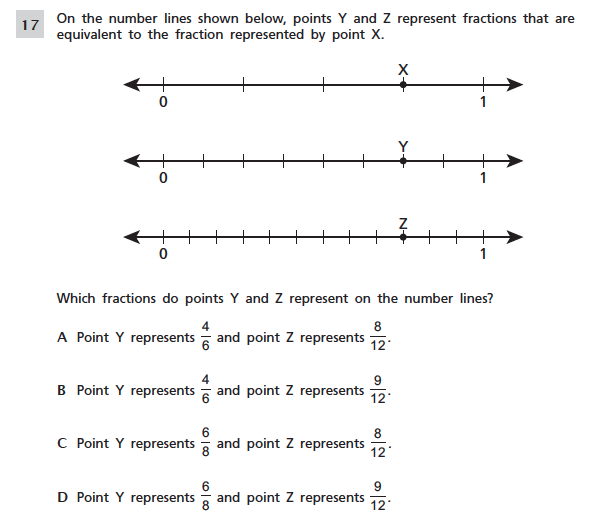 SubjectsMonday 2/24/2020  8:00 -2:20Tuesday 2/25/2020      8:00 -2:20Wednesday  2/26/2020     8:00 -2:20   Wednesday  2/26/2020     8:00 -2:20   Thursday    2/27/2020     8:00 -2:20Thursday    2/27/2020     8:00 -2:20Friday   2/28/2020  8:00-2:20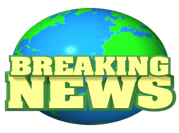 Come to school on timeFamily EngagementEvery Tuesday2:30-3:30Math Websites to visitwww.ixl.comMath Websites to visitwww.ixl.comReading and Writing Workshop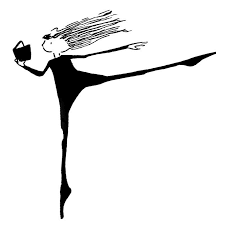 Read Fiction for 40-55 minutes and log it Writing- Work on Publishing your Literary EssayRead Fiction for 40-55 minutes and log it Reading Response-Reread “The Bracelet” and answer the question.What do you think of the treatment of Japanese American families during World War II? Explain using ROAR--Loose LeafRead Fiction for 40-55 minutes and log it .Reading Response- What does the simile “her face drooped like a wilted tulip” tell you about Laurie? Use Loose Leaf- Use ParagraphsRead Fiction for 40-55 minutes and log it .Reading Response- What does the simile “her face drooped like a wilted tulip” tell you about Laurie? Use Loose Leaf- Use ParagraphsRead Non-Fiction for 40-55 minutes and log it .Choose your own thinking stem, 2-4.  Use Sticky NotesVocabulary- Find the opposite of each word.shabbyalienevacuateddanglingabandonedRead Non-Fiction for 40-55 minutes and log it .Choose your own thinking stem, 2-4.  Use Sticky NotesVocabulary- Find the opposite of each word.shabbyalienevacuateddanglingabandonedRead Non-Fiction for 40-55 minutes and log it .Choose  thinking stem 3-6  Use Sticky NotesEnvision Math 2.0Math-10.1Math-10.2Compete #17 (on back of hw sheet) HW BOOKMath-10.3A builder planned to build houses. Each house will be built on 5/6 of an acre. How much land would be needed for 7 houses?Part B- the builder began with 10 acres of land. After 7 houses were built, how much land was left unused?  ROAR looseleafMath-10.3A builder planned to build houses. Each house will be built on 5/6 of an acre. How much land would be needed for 7 houses?Part B- the builder began with 10 acres of land. After 7 houses were built, how much land was left unused?  ROAR looseleafMath-10.4www.sheppardsoftware.com to practice fractions on a number line and converting improper to mixed numbers Math-10.4www.sheppardsoftware.com to practice fractions on a number line and converting improper to mixed numbers Math-10.5Math websites to visitwww.mathplayground.com www.aaamath.comwww.ixl.com  Science_______Social StudiesIt rained on a hot summer afternoon and a puddle formed. After several hours, the puddle was gone. Which two processes made the puddle form and then disappear?A  precipitation followed by evaporationB  deposition followed by evaporationC  precipitation followed by runoffD  deposition followed by runoffWhich force causes rocks to roll downhill?A gravityB frictionC erosionD magnetismA decomposer is an organism thatA  hunts and eats animalsB  migrates for the winterC  breaks down dead plants and animalsD  uses water and sunlight to make foodA decomposer is an organism thatA  hunts and eats animalsB  migrates for the winterC  breaks down dead plants and animalsD  uses water and sunlight to make food Complete Eastern Woodland Native Worksheet Complete Eastern Woodland Native WorksheetWhich human activity is most harmful to the natural environment?A  swimming in a lakeB  riding a bicycleC  cutting down a rain forestD  using solar energyPlease check and sign your child’s H.W.Parent SignatureX______________Parent SignatureX__________________Parent SignatureX__________________Parent SignatureX__________________Parent SignatureX__________________Parent SignatureX__________________Parent SignatureX______________DateBook TitleAuthorStart Page(Number) End Page(Number)Minutes ReadBook GenreParent SignatureMonday2/3Fiction BookTuesday2/4Fiction BookWednesday2/5Fiction BookThursday2/6Non-Fiction BookFriday 2/7Non-Fiction BookReading Test ScoreTest Date  Parent SignatureMath TestTest Date  Parent SignatureS/S- Science TestTest DateParent Signature